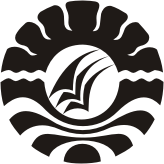 SKRIPSIPENGARUH PENGGUNAAN MEDIA AUDIO VISUAL TERHADAP MOTIVASI BELAJAR SISWA PADA MATA PELAJARAN IPA  KELAS V SDN LARIANG BANGI I KECAMATAN MAKASSAR KOTA MAKASSARINDRIANI B. BAGUNISPROGRAM STUDI PENDIDIKAN GURU SEKOLAH DASARFAKULTAS ILMU PENDIDIKANUNIVERSITAS NEGERI MAKASSAR2017